                      Smart Schools for Smart Age                 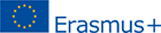 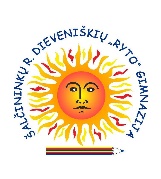 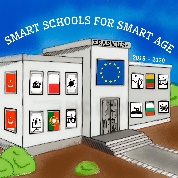 Dalykas: tikybaPamokų skaičius: 2Mokytojas: Lolita MikalauskienėTema: Krikščioniškos vertybėsPamokos tikslas, uždaviniai:1.Remdamiesi tekstais, žaisdami gebėsime įvardinti  vertybes ir jų paskirtį asmens gyvenime.2. Išsiaiškinsime, kokias vertybes laikome krikščioniškomis, kokia jų prasmė ir, užrašę mums svarbiausias, gebėsime paaiškinti savo pasirinkimą.Priemonės:lapai su užduotimis ir tekstais,padalomoji medžiaga - Šventojo Rašto ištraukos, mokinio sąsiuvinis,rašymo priemonė,power point pateiktys, multimedia projektorius, grotuvas, CD su ramia muzikaplanšetės/ telefonai/ kompiuteriaiPamokų seka:1. Vertybės ir jų paskirtis asmens gyvenime.2. Krikščioniškos vertybės ir  jų prasmė.Interneto įrankiai:    https://www.blendspace.com/lessons/i0D_-D0JrL3vww/edit                               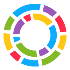 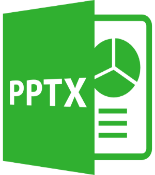            qrcode_www.blendspace.com.png           https://smp2014do.ugdome.lt/products/byhierarchy/105/102.html                      Smart Schools for Smart Age                 1 pamoka  Vertybės ir jų paskirtis asmens gyvenime.1Išmokti- https://www.blendspace.com/lessons/i0D_-D0JrL3vww/editKokia vertybių paskirtis? 2.Praktinės užduotys- išsirink lagaminą, kurį pasiimsi kilus potvyniuihttps://www.blendspace.com/lessons/i0D_-D0JrL3vww/editKokia vertybių paskirtis- lagaminai.Pasamprotauk: kokį lagaminą pasiliksi po potvynio?3. Praktinės užduotys-Remdamiesi Šventojo rašto tekstais įvardinti ištraukos mintį ir pasamprotauk, kaip tai svarbu šiandien.4.Praktinė užduotis- individualus darbas. Pateikti Classroom.1.Parašyk, kokias 3 vertybes renkiesi ir kodėl.2. Kokia dvasinių vertybių vieta tavo gyvenime?                      Smart Schools for Smart Age                 2 pamoka   Krikščioniškos vertybės ir  jų prasmė.                      Smart Schools for Smart Age                 2 pamoka   Krikščioniškos vertybės ir  jų prasmė.1Išmokti- https://www.blendspace.com/lessons/i0D_-D0JrL3vww/editKokia vertybių paskirtis? 2.Praktinės užduotys- Kiek man svarbios krikščioniškos vertybės?https://www.blendspace.com/lessons/i0D_-D0JrL3vww/edit3. Išmokti- Meilė- žmogaus pašaukimashttps://smp2014do.ugdome.lt/Products/249/seima/meile-zmogaus-pasaukimas/852.html4 Praktinė užduotis-  kūrybinė užduotis ,,Meilės evoliucija pasakose“https://smp2014do.ugdome.lt/Products/156/seima/meile-ir-seima/108.html5Praktinė užduotis- įsivertink  qrcode_www.blendspace.com.png